CÔNG TY TNHH KỸ NGHỆ ECO TECH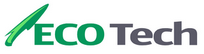 Địa chỉ: Lô A5-A6, CCN Phước An, Tuy Phước, Bình ĐịnhTUYỂN DỤNG NHÂN SỰ100 NHÂN SỰ NGÀNH GỖ, NỆM, SẮTCÁC VỊ TRÍ TUYỂN DỤNG:  QUYỀN LỢI:- Thu nhập: 8 -12 triệu/tháng- Phụ cấp cơm, chuyên cần- Thưởng lễ, tết, nâng lương định kỳ- Hưởng chế độ bảo hiểm theo quy địnhĐẶC BIỆT:- Có xe đưa đón cho các tuyến Vĩnh Thạnh, Tây Sơn, An Nhơn, Phù Cát, Gò Bồi, Phú Yên- Có nhiều ưu đãi cho người có tay nghề, người địa phương            Thông tin liên hệ:  0989.708899 – Mr Đồng                                   NHÂN SỰ XƯỞNG SẮTNHÂN SỰ XƯỞNG MAYNHÂN SỰ XƯỞNG GỖNghề hàn, cắt phôi: 30 nhân sựNghề may: 20 nhân sựSố lượng: 50 người